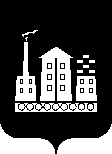 АДМИНИСТРАЦИЯ   ГОРОДСКОГО ОКРУГА СПАССК-ДАЛЬНИЙ ПОСТАНОВЛЕНИЕ09 июля 2021 г.                г. Спасск-Дальний, Приморского края                    № 346-па   Об изменении состава комиссии по землепользованию и застройке городского округа Спасск-ДальнийВ соответствии с Федеральным законом  от 06 октября 2003 года № 131–ФЗ «Об общих принципах организации местного самоуправления в Российской Федерации», Уставом городского округа Спасск-Дальний, в связи с кадровыми изменениями, Администрация городского округа Спасск-ДальнийПОСТАНОВЛЯЕТ:1. Внести изменение в постановление Администрации городского округа Спасск-Дальний от 23 апреля 2012 года № 309-па  «О комиссии по землепользованию и застройке городского округа Спасск-Дальний», изложив приложение № 1 в следующей редакции (прилагается).	2. Признать утратившим силу постановление Администрации городского округа Спасск-Дальний от 24 мая 2021 года № 256-па «Об изменении состава комиссии по землепользованию и застройке городского округа Спасск-Дальний».3. Административному управлению Администрации городского округа Спасск-Дальний (Моняк) обнародовать настоящее постановление на официальном сайте правовой информации городского округа Спасск-Дальний.4. Контроль за исполнением настоящего постановления возложить на заместителя главы Администрации городского округа Спасск-Дальний      Патрушева К.О.Приложение к постановлению Администрациигородского округа Спасск-Дальнийот  23.04.2012 №  309 - па (в редакции постановления  Администрации             городского округа Спасск - Дальний от 09.07.2021  № 346-па )С О С Т А Вкомиссии по землепользованию и застройке городского округа Спасск-ДальнийГлава городского округа Спасск-ДальнийА.К. Бессонов Патрушев Константин Олегович- заместитель главы  Администрации городского округа Спасск-Дальний, председатель комиссииДжос-Яринич Ольга Анатольевна- начальник управления градостроительства Администрации городского округа Спасск-Дальний, заместитель председателя комиссииМанжарова Оксана Николаевна- начальник отдела архитектуры управления  градостроительства   Администрации   городского  округа Спасск-Дальний, секретарь комиссииБегунков Геннадий Константинович- начальник управления экономики и  муниципального заказа Администрации     городского округа Спасск-ДальнийДрагунова Светлана Александровна- начальник отдела по управлению земельными ресурсами управления земельных и имущественных отношений Администрации городского округа Спасск-ДальнийЛевченко Анастасия Александровна- начальник правового управления Администрации городского округа Спасск-ДальнийПетик Инна Борисовна- начальник управления земельных и имущественных отношений Администрации   городского округа Спасск-ДальнийЧугуевский Александр Сергеевич- депутат Думы городского округа Спасск-ДальнийШпанко Елена Сергеевна- председатель Общественного совета  городского округа Спасск-Дальний